Załącznik nr 3 – Karta oceny merytorycznej wniosku o dofinansowanie projektu konkursowego w ramach RPOWP 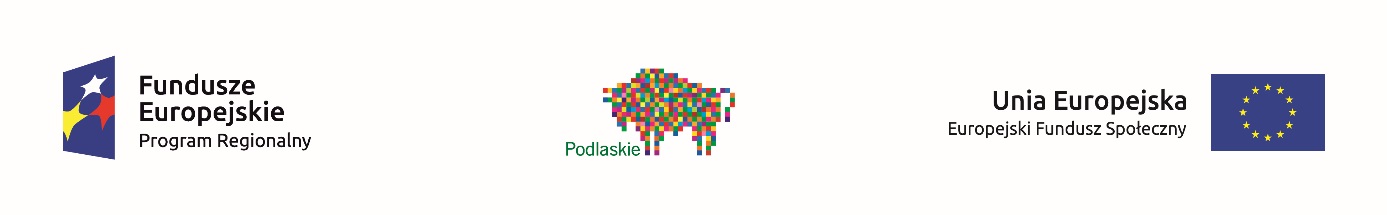 KARTA OCENY MERYTORYCZNEJ WNIOSKU O DOFINANSOWANIE PROJEKTU KONKURSOWEGO 
W RAMACH RPOWP NR WNIOSKU SL 2014:……………………………………………………………………………………………………….
INSTYTUCJA PRZYJMUJĄCA WNIOSEK: Wojewódzki Urząd Pracy w BiałymstokuNR KONKURSU: …………………………………………………………………………………………………………………………………. NR KANCELARYJNY WNIOSKU:.................................................................................................................SUMA KONTROLNA WNIOSKU: ...............................................................................................................TYTUŁ PROJEKTU: .....................................................................................................................................NAZWA WNIOSKODAWCY: ......................................................................................................................WERYFIKACJA KRYTERIÓW WYBORU PROJEKTU ZAAKCEPTOWANYCH PRZEZ KOMITET MONITORUJĄCY.....................................						                           .........................................podpis oceniającego									data…………………………………………..                                                                           ..…………………………………………………………….   miejscowość, data                                                                                                                                podpisWERYFIKACJA KRYTERIÓW FORMALNYCH I DOPUSZCZAJĄCYCH SZCZEGÓLNYCH (zaznaczyć właściwe znakiem „X”)WERYFIKACJA KRYTERIÓW FORMALNYCH I DOPUSZCZAJĄCYCH SZCZEGÓLNYCH (zaznaczyć właściwe znakiem „X”)Czy wniosek nie spełnia któregokolwiek z kryteriów formalnych i/lub dopuszczających szczególnych, co nie zostało dostrzeżone na etapie oceny formalnej?Czy wniosek nie spełnia któregokolwiek z kryteriów formalnych i/lub dopuszczających szczególnych, co nie zostało dostrzeżone na etapie oceny formalnej?□ Tak – wskazać kryteria i przekazać do ponownej oceny formalnej□ NieUZASADNIENIE NIESPEŁNIENIA KRYTERIÓW FORMALNYCH I/LUB DOPUSZCZAJĄCYCH SZCZEGÓLNYCHUZASADNIENIE NIESPEŁNIENIA KRYTERIÓW FORMALNYCH I/LUB DOPUSZCZAJĄCYCH SZCZEGÓLNYCHA.KRYTERIA MERYTORYCZNEKRYTERIA MERYTORYCZNEKRYTERIA MERYTORYCZNEKRYTERIA MERYTORYCZNEKRYTERIA MERYTORYCZNEKryterium merytoryczneKryterium merytoryczneMaksymalna / minimalna 
liczba punktów zapewniająca ocenę pozytywnąLiczba 
punktów przyznana wyłącznie bezwarunkowoLiczba punktów 
przyznana warunkowo 
(jeżeli oceniający dostrzega możliwość warunkowego przyznania punktów)Uzasadnienie oceny 
(w przypadku liczby punktów przyznanej warunkowo uzasadnienie należy podać w części E karty) Analiza problemowa i zgodność projektu z właściwymi celami szczegółowymi RPOWP, w tym: wskazanie problemów, na które odpowiedź stanowi cel główny projektu oraz analiza (uzasadnienie) zidentyfikowanych problemów trafność doboru celu głównego projektu w odniesieniu do wskazanych problemów oraz sposobu w jaki projekt przyczyni się do osiągnięcia właściwych celów szczegółowych RPOWP.Analiza problemowa i zgodność projektu z właściwymi celami szczegółowymi RPOWP, w tym: wskazanie problemów, na które odpowiedź stanowi cel główny projektu oraz analiza (uzasadnienie) zidentyfikowanych problemów trafność doboru celu głównego projektu w odniesieniu do wskazanych problemów oraz sposobu w jaki projekt przyczyni się do osiągnięcia właściwych celów szczegółowych RPOWP.10/6albo(5/3)** dotyczy wyłącznie projektów, których wnioskowana kwota dofinansowania jest równa albo przekracza 2 mln zł* dotyczy wyłącznie projektów, których wnioskowana kwota dofinansowania jest równa albo przekracza 2 mln zł* dotyczy wyłącznie projektów, których wnioskowana kwota dofinansowania jest równa albo przekracza 2 mln zł* dotyczy wyłącznie projektów, których wnioskowana kwota dofinansowania jest równa albo przekracza 2 mln zł* dotyczy wyłącznie projektów, których wnioskowana kwota dofinansowania jest równa albo przekracza 2 mln zł* dotyczy wyłącznie projektów, których wnioskowana kwota dofinansowania jest równa albo przekracza 2 mln złAdekwatność doboru grupy docelowej w kontekście wskazanego celu głównego projektu i właściwego celu szczegółowego RPOWP, w tym opis:Adekwatność doboru grupy docelowej w kontekście wskazanego celu głównego projektu i właściwego celu szczegółowego RPOWP, w tym opis:10/6istotnych cech uczestników (osób lub podmiotów), którzy zostaną objęci wsparciem w kontekście zdiagnozowanej sytuacji problemowej, potrzeb i oczekiwań uczestników projektu w kontekście wsparcia, które ma być udzielane w ramach projektu, 
a także barier, na które napotykają uczestnicy projektu;istotnych cech uczestników (osób lub podmiotów), którzy zostaną objęci wsparciem w kontekście zdiagnozowanej sytuacji problemowej, potrzeb i oczekiwań uczestników projektu w kontekście wsparcia, które ma być udzielane w ramach projektu, 
a także barier, na które napotykają uczestnicy projektu;6sposobu rekrutacji uczestników projektu 
w odniesieniu do wskazanych cech grupy docelowej, w tym kryteriów rekrutacji 
i kwestii zapewnienia dostępności dla osób 
z niepełnosprawnościami.sposobu rekrutacji uczestników projektu 
w odniesieniu do wskazanych cech grupy docelowej, w tym kryteriów rekrutacji 
i kwestii zapewnienia dostępności dla osób 
z niepełnosprawnościami.4Trafność opisanej analizy ryzyka nieosiągnięcia założeń projektu, w tym opisu:Trafność opisanej analizy ryzyka nieosiągnięcia założeń projektu, w tym opisu:0(5/3)*sytuacji, których wystąpienie utrudni lub uniemożliwi osiągnięcie wartości docelowej wskaźników rezultatu, a także sposobu identyfikacji wystąpienia takich sytuacji (zajścia ryzyka);sytuacji, których wystąpienie utrudni lub uniemożliwi osiągnięcie wartości docelowej wskaźników rezultatu, a także sposobu identyfikacji wystąpienia takich sytuacji (zajścia ryzyka);0 
albo
3*działań, które zostaną podjęte, aby zapobiec wystąpieniu ryzyka i jakie będą mogły zostać podjęte, aby zminimalizować skutki wystąpienia ryzyka.działań, które zostaną podjęte, aby zapobiec wystąpieniu ryzyka i jakie będą mogły zostać podjęte, aby zminimalizować skutki wystąpienia ryzyka.0 
albo 
2** dotyczy wyłącznie projektów, których wnioskowana kwota dofinansowania jest równa albo przekracza 2 mln zł* dotyczy wyłącznie projektów, których wnioskowana kwota dofinansowania jest równa albo przekracza 2 mln zł* dotyczy wyłącznie projektów, których wnioskowana kwota dofinansowania jest równa albo przekracza 2 mln zł* dotyczy wyłącznie projektów, których wnioskowana kwota dofinansowania jest równa albo przekracza 2 mln zł* dotyczy wyłącznie projektów, których wnioskowana kwota dofinansowania jest równa albo przekracza 2 mln zł* dotyczy wyłącznie projektów, których wnioskowana kwota dofinansowania jest równa albo przekracza 2 mln złTrafność doboru i opisu zadań przewidzianych do realizacji w ramach projektu, w tym:Trafność doboru i opisu zadań przewidzianych do realizacji w ramach projektu, w tym:20/12opis i adekwatność zaplanowanych zadań 
w kontekście opisanych problemów i celu projektu;opis i adekwatność zaplanowanych zadań 
w kontekście opisanych problemów i celu projektu;8racjonalność harmonogramu realizacji projektu;racjonalność harmonogramu realizacji projektu;2trafność i adekwatność doboru wskaźników (w tym wartości docelowej), które zostaną osiągnięte w ramach zadań w kontekście realizacji celu głównego projektu oraz właściwego celu szczegółowego RPOWP, z uwzględnieniem sposobu  pomiaru, monitorowania oraz źródeł ich weryfikacji (w tym dokumentów potwierdzających rozliczenie kwot ryczałtowych / stawek jednostkowych);trafność i adekwatność doboru wskaźników (w tym wartości docelowej), które zostaną osiągnięte w ramach zadań w kontekście realizacji celu głównego projektu oraz właściwego celu szczegółowego RPOWP, z uwzględnieniem sposobu  pomiaru, monitorowania oraz źródeł ich weryfikacji (w tym dokumentów potwierdzających rozliczenie kwot ryczałtowych / stawek jednostkowych);10albo8*opis sposobu, w jaki zostanie zachowana trwałość projektu (o ile dotyczy).opis sposobu, w jaki zostanie zachowana trwałość projektu (o ile dotyczy).0albo 2**dotyczy wyłącznie projektów, w których wymagana jest trwałość projektu *dotyczy wyłącznie projektów, w których wymagana jest trwałość projektu *dotyczy wyłącznie projektów, w których wymagana jest trwałość projektu *dotyczy wyłącznie projektów, w których wymagana jest trwałość projektu *dotyczy wyłącznie projektów, w których wymagana jest trwałość projektu *dotyczy wyłącznie projektów, w których wymagana jest trwałość projektu Potencjał wnioskodawcy i partnerów 
(o ile dotyczy), w tym w szczególności:Potencjał wnioskodawcy i partnerów 
(o ile dotyczy), w tym w szczególności:15/9potencjał techniczny, w tym sprzętowy 
i warunki lokalowe wnioskodawcy 
i partnerów (o ile dotyczy) i sposób jego wykorzystania w ramach projektu;potencjał techniczny, w tym sprzętowy 
i warunki lokalowe wnioskodawcy 
i partnerów (o ile dotyczy) i sposób jego wykorzystania w ramach projektu;7albo5*potencjał kadrowy wnioskodawcy 
i partnerów (o ile dotyczy) i sposobu jego wykorzystania w ramach projektu (kluczowych osób, które zostaną zaangażowane do realizacji projektu oraz ich planowanej funkcji w projekcie);potencjał kadrowy wnioskodawcy 
i partnerów (o ile dotyczy) i sposobu jego wykorzystania w ramach projektu (kluczowych osób, które zostaną zaangażowane do realizacji projektu oraz ich planowanej funkcji w projekcie);8albo6*uzasadnienia wyboru partnerów do realizacji poszczególnych zadań (o ile dotyczy).uzasadnienia wyboru partnerów do realizacji poszczególnych zadań (o ile dotyczy).0
albo
4**dotyczy wyłącznie projektów realizowanych w partnerstwie*dotyczy wyłącznie projektów realizowanych w partnerstwie*dotyczy wyłącznie projektów realizowanych w partnerstwie*dotyczy wyłącznie projektów realizowanych w partnerstwie*dotyczy wyłącznie projektów realizowanych w partnerstwie*dotyczy wyłącznie projektów realizowanych w partnerstwieAdekwatność opisu potencjału społecznego wnioskodawcy i partnerów 
(o ile dotyczy) do zakresu realizacji projektu, w tym uzasadnienie dlaczego doświadczenie wnioskodawcy i partnerów (o ile dotyczy) jest adekwatne do zakresu realizacji projektu, z uwzględnieniem dotychczasowej działalności wnioskodawcy i partnerów (o ile dotyczy) prowadzonej: Adekwatność opisu potencjału społecznego wnioskodawcy i partnerów 
(o ile dotyczy) do zakresu realizacji projektu, w tym uzasadnienie dlaczego doświadczenie wnioskodawcy i partnerów (o ile dotyczy) jest adekwatne do zakresu realizacji projektu, z uwzględnieniem dotychczasowej działalności wnioskodawcy i partnerów (o ile dotyczy) prowadzonej: 20/12w obszarze tematycznym wsparcia projektu, w obszarze tematycznym wsparcia projektu, 8na rzecz grupy docelowej, do której skierowany będzie projekt oraz na rzecz grupy docelowej, do której skierowany będzie projekt oraz 8na określonym terytorium, którego będzie dotyczyć realizacja projektu.na określonym terytorium, którego będzie dotyczyć realizacja projektu.4Adekwatność sposobu zarządzania projektem do zakresu zadań w projekcie oraz kadry zewnętrznej zaangażowanej do realizacji projektu.Adekwatność sposobu zarządzania projektem do zakresu zadań w projekcie oraz kadry zewnętrznej zaangażowanej do realizacji projektu.5/3Prawidłowość sporządzenia budżetu projektu oraz zgodność wydatków 
z Wytycznymi w zakresie kwalifikowalności wydatków w ramach Europejskiego Funduszu Rozwoju Regionalnego, Europejskiego Funduszu Społecznego oraz Funduszu Spójności na lata 2014-2020, 
w tym: kwalifikowalność wydatków, w tym: niezbędność wydatków do realizacji projektu 
i osiągania jego celów, racjonalność 
i efektywność wydatków projektu (relacja nakład-rezultat), w tym zgodność ze standardami i cenami rynkowymi, 
w szczególności określonymi w regulaminie konkursu, poprawność wniesienia wkładu własnego,poprawność formalno-rachunkowa sporządzenia budżetu projektu.Prawidłowość sporządzenia budżetu projektu oraz zgodność wydatków 
z Wytycznymi w zakresie kwalifikowalności wydatków w ramach Europejskiego Funduszu Rozwoju Regionalnego, Europejskiego Funduszu Społecznego oraz Funduszu Spójności na lata 2014-2020, 
w tym: kwalifikowalność wydatków, w tym: niezbędność wydatków do realizacji projektu 
i osiągania jego celów, racjonalność 
i efektywność wydatków projektu (relacja nakład-rezultat), w tym zgodność ze standardami i cenami rynkowymi, 
w szczególności określonymi w regulaminie konkursu, poprawność wniesienia wkładu własnego,poprawność formalno-rachunkowa sporządzenia budżetu projektu.20/12Suma punktów przyznanych bezwarunkowo 
i warunkowo (jeśli dotyczy) za kryteria merytoryczne:Suma punktów przyznanych bezwarunkowo 
i warunkowo (jeśli dotyczy) za kryteria merytoryczne:Suma punktów przyznanych bezwarunkowo 
i warunkowo (jeśli dotyczy) za kryteria merytoryczne:B. KRYTERIA DOPUSZCZAJĄCE OGÓLNE (każdorazowo zaznaczyć właściwe znakiem „X”)KRYTERIA DOPUSZCZAJĄCE OGÓLNE (każdorazowo zaznaczyć właściwe znakiem „X”)KRYTERIA DOPUSZCZAJĄCE OGÓLNE (każdorazowo zaznaczyć właściwe znakiem „X”)KRYTERIA DOPUSZCZAJĄCE OGÓLNE (każdorazowo zaznaczyć właściwe znakiem „X”)KRYTERIA DOPUSZCZAJĄCE OGÓLNE (każdorazowo zaznaczyć właściwe znakiem „X”)KRYTERIA DOPUSZCZAJĄCE OGÓLNE (każdorazowo zaznaczyć właściwe znakiem „X”)1.Zgodność z prawodawstwem unijnym oraz z właściwymi zasadami unijnymi, w tym:zasadą równości szans kobiet i mężczyzn w oparciu o standard minimum, o którym mowa w Wytycznych 
w zakresie realizacji zasady równości szans i niedyskryminacji, w tym dostępności dla osób 
z niepełnosprawnościami oraz zasady równości szans kobiet i mężczyzn w ramach funduszy unijnych na lata 2014-2020,zasadą równości szans i niedyskryminacji, w tym dostępności dla osób z niepełnosprawnościami,zasadą zrównoważonego rozwoju.Zgodność z prawodawstwem unijnym oraz z właściwymi zasadami unijnymi, w tym:zasadą równości szans kobiet i mężczyzn w oparciu o standard minimum, o którym mowa w Wytycznych 
w zakresie realizacji zasady równości szans i niedyskryminacji, w tym dostępności dla osób 
z niepełnosprawnościami oraz zasady równości szans kobiet i mężczyzn w ramach funduszy unijnych na lata 2014-2020,zasadą równości szans i niedyskryminacji, w tym dostępności dla osób z niepełnosprawnościami,zasadą zrównoważonego rozwoju.Zgodność z prawodawstwem unijnym oraz z właściwymi zasadami unijnymi, w tym:zasadą równości szans kobiet i mężczyzn w oparciu o standard minimum, o którym mowa w Wytycznych 
w zakresie realizacji zasady równości szans i niedyskryminacji, w tym dostępności dla osób 
z niepełnosprawnościami oraz zasady równości szans kobiet i mężczyzn w ramach funduszy unijnych na lata 2014-2020,zasadą równości szans i niedyskryminacji, w tym dostępności dla osób z niepełnosprawnościami,zasadą zrównoważonego rozwoju.Zgodność z prawodawstwem unijnym oraz z właściwymi zasadami unijnymi, w tym:zasadą równości szans kobiet i mężczyzn w oparciu o standard minimum, o którym mowa w Wytycznych 
w zakresie realizacji zasady równości szans i niedyskryminacji, w tym dostępności dla osób 
z niepełnosprawnościami oraz zasady równości szans kobiet i mężczyzn w ramach funduszy unijnych na lata 2014-2020,zasadą równości szans i niedyskryminacji, w tym dostępności dla osób z niepełnosprawnościami,zasadą zrównoważonego rozwoju.Zgodność z prawodawstwem unijnym oraz z właściwymi zasadami unijnymi, w tym:zasadą równości szans kobiet i mężczyzn w oparciu o standard minimum, o którym mowa w Wytycznych 
w zakresie realizacji zasady równości szans i niedyskryminacji, w tym dostępności dla osób 
z niepełnosprawnościami oraz zasady równości szans kobiet i mężczyzn w ramach funduszy unijnych na lata 2014-2020,zasadą równości szans i niedyskryminacji, w tym dostępności dla osób z niepełnosprawnościami,zasadą zrównoważonego rozwoju.Zgodność z prawodawstwem unijnym oraz z właściwymi zasadami unijnymi, w tym:zasadą równości szans kobiet i mężczyzn w oparciu o standard minimum, o którym mowa w Wytycznych 
w zakresie realizacji zasady równości szans i niedyskryminacji, w tym dostępności dla osób 
z niepełnosprawnościami oraz zasady równości szans kobiet i mężczyzn w ramach funduszy unijnych na lata 2014-2020,zasadą równości szans i niedyskryminacji, w tym dostępności dla osób z niepełnosprawnościami,zasadą zrównoważonego rozwoju.1.□ Tak□ Tak□ Tak□ Tak□ Nie□ Nie1.UZASADNIENIE OCENY SPEŁNIANIA KRYTERIUMUZASADNIENIE OCENY SPEŁNIANIA KRYTERIUMUZASADNIENIE OCENY SPEŁNIANIA KRYTERIUMUZASADNIENIE OCENY SPEŁNIANIA KRYTERIUMUZASADNIENIE OCENY SPEŁNIANIA KRYTERIUMUZASADNIENIE OCENY SPEŁNIANIA KRYTERIUM1.WERYFIKACJA STANDARDU MINIMUMWERYFIKACJA STANDARDU MINIMUMWERYFIKACJA STANDARDU MINIMUMWERYFIKACJA STANDARDU MINIMUMWERYFIKACJA STANDARDU MINIMUMWERYFIKACJA STANDARDU MINIMUM1.Czy projekt należy do wyjątku, co do którego nie stosuje się standardu minimum?Czy projekt należy do wyjątku, co do którego nie stosuje się standardu minimum?Czy projekt należy do wyjątku, co do którego nie stosuje się standardu minimum?Czy projekt należy do wyjątku, co do którego nie stosuje się standardu minimum?Czy projekt należy do wyjątku, co do którego nie stosuje się standardu minimum?Czy projekt należy do wyjątku, co do którego nie stosuje się standardu minimum?1.□ Tak	□ Tak	□ Tak	□ Tak	□ Nie□ Nie1.Wyjątki, co do których nie stosuje się standardu minimum:profil działalności beneficjenta (ograniczenia statutowe),zamknięta rekrutacja - projekt obejmuje (ze względu na swój zakres oddziaływania) wsparciem wszystkich pracowników/personel konkretnego podmiotu, wyodrębnionej organizacyjnie części danego podmiotu lub konkretnej grupy podmiotów wskazanych we wniosku o dofinansowanie projektu.W przypadku projektów które należą do wyjątków, zaleca się również planowanie działań zmierzających do przestrzegania zasady równości szans kobiet i mężczyzn.Wyjątki, co do których nie stosuje się standardu minimum:profil działalności beneficjenta (ograniczenia statutowe),zamknięta rekrutacja - projekt obejmuje (ze względu na swój zakres oddziaływania) wsparciem wszystkich pracowników/personel konkretnego podmiotu, wyodrębnionej organizacyjnie części danego podmiotu lub konkretnej grupy podmiotów wskazanych we wniosku o dofinansowanie projektu.W przypadku projektów które należą do wyjątków, zaleca się również planowanie działań zmierzających do przestrzegania zasady równości szans kobiet i mężczyzn.Wyjątki, co do których nie stosuje się standardu minimum:profil działalności beneficjenta (ograniczenia statutowe),zamknięta rekrutacja - projekt obejmuje (ze względu na swój zakres oddziaływania) wsparciem wszystkich pracowników/personel konkretnego podmiotu, wyodrębnionej organizacyjnie części danego podmiotu lub konkretnej grupy podmiotów wskazanych we wniosku o dofinansowanie projektu.W przypadku projektów które należą do wyjątków, zaleca się również planowanie działań zmierzających do przestrzegania zasady równości szans kobiet i mężczyzn.Wyjątki, co do których nie stosuje się standardu minimum:profil działalności beneficjenta (ograniczenia statutowe),zamknięta rekrutacja - projekt obejmuje (ze względu na swój zakres oddziaływania) wsparciem wszystkich pracowników/personel konkretnego podmiotu, wyodrębnionej organizacyjnie części danego podmiotu lub konkretnej grupy podmiotów wskazanych we wniosku o dofinansowanie projektu.W przypadku projektów które należą do wyjątków, zaleca się również planowanie działań zmierzających do przestrzegania zasady równości szans kobiet i mężczyzn.Wyjątki, co do których nie stosuje się standardu minimum:profil działalności beneficjenta (ograniczenia statutowe),zamknięta rekrutacja - projekt obejmuje (ze względu na swój zakres oddziaływania) wsparciem wszystkich pracowników/personel konkretnego podmiotu, wyodrębnionej organizacyjnie części danego podmiotu lub konkretnej grupy podmiotów wskazanych we wniosku o dofinansowanie projektu.W przypadku projektów które należą do wyjątków, zaleca się również planowanie działań zmierzających do przestrzegania zasady równości szans kobiet i mężczyzn.Wyjątki, co do których nie stosuje się standardu minimum:profil działalności beneficjenta (ograniczenia statutowe),zamknięta rekrutacja - projekt obejmuje (ze względu na swój zakres oddziaływania) wsparciem wszystkich pracowników/personel konkretnego podmiotu, wyodrębnionej organizacyjnie części danego podmiotu lub konkretnej grupy podmiotów wskazanych we wniosku o dofinansowanie projektu.W przypadku projektów które należą do wyjątków, zaleca się również planowanie działań zmierzających do przestrzegania zasady równości szans kobiet i mężczyzn.1.Standard minimum jest spełniony w przypadku uzyskania co najmniej 3 punktów za poniższe kryteria oceny.Standard minimum jest spełniony w przypadku uzyskania co najmniej 3 punktów za poniższe kryteria oceny.Standard minimum jest spełniony w przypadku uzyskania co najmniej 3 punktów za poniższe kryteria oceny.Standard minimum jest spełniony w przypadku uzyskania co najmniej 3 punktów za poniższe kryteria oceny.Standard minimum jest spełniony w przypadku uzyskania co najmniej 3 punktów za poniższe kryteria oceny.Standard minimum jest spełniony w przypadku uzyskania co najmniej 3 punktów za poniższe kryteria oceny.1.1.We wniosku o dofinansowanie projektu zawarte zostały informacje, które potwierdzają istnienie (albo brak istniejących) barier równościowych w obszarze tematycznym interwencji i/lub zasięgu oddziaływania projektu.We wniosku o dofinansowanie projektu zawarte zostały informacje, które potwierdzają istnienie (albo brak istniejących) barier równościowych w obszarze tematycznym interwencji i/lub zasięgu oddziaływania projektu.We wniosku o dofinansowanie projektu zawarte zostały informacje, które potwierdzają istnienie (albo brak istniejących) barier równościowych w obszarze tematycznym interwencji i/lub zasięgu oddziaływania projektu.We wniosku o dofinansowanie projektu zawarte zostały informacje, które potwierdzają istnienie (albo brak istniejących) barier równościowych w obszarze tematycznym interwencji i/lub zasięgu oddziaływania projektu.We wniosku o dofinansowanie projektu zawarte zostały informacje, które potwierdzają istnienie (albo brak istniejących) barier równościowych w obszarze tematycznym interwencji i/lub zasięgu oddziaływania projektu.1.□ 0□ 0□ 0□ 0□ 1□ 11.2.Wniosek o dofinansowanie projektu zawiera działania odpowiadające na zidentyfikowane bariery równościowe w obszarze tematycznym interwencji i/lub zasięgu oddziaływania projektu.Wniosek o dofinansowanie projektu zawiera działania odpowiadające na zidentyfikowane bariery równościowe w obszarze tematycznym interwencji i/lub zasięgu oddziaływania projektu.Wniosek o dofinansowanie projektu zawiera działania odpowiadające na zidentyfikowane bariery równościowe w obszarze tematycznym interwencji i/lub zasięgu oddziaływania projektu.Wniosek o dofinansowanie projektu zawiera działania odpowiadające na zidentyfikowane bariery równościowe w obszarze tematycznym interwencji i/lub zasięgu oddziaływania projektu.Wniosek o dofinansowanie projektu zawiera działania odpowiadające na zidentyfikowane bariery równościowe w obszarze tematycznym interwencji i/lub zasięgu oddziaływania projektu.1.□ 0□ 0□ 1□ 1□ 2□ 21.3.W przypadku stwierdzenia braku barier równościowych, wniosek o dofinansowanie projektu zawiera działania, zapewniające przestrzeganie zasady równości szans kobiet i mężczyzn, tak aby na żadnym etapie realizacji projektu tego typu bariery nie wystąpiły. W przypadku stwierdzenia braku barier równościowych, wniosek o dofinansowanie projektu zawiera działania, zapewniające przestrzeganie zasady równości szans kobiet i mężczyzn, tak aby na żadnym etapie realizacji projektu tego typu bariery nie wystąpiły. W przypadku stwierdzenia braku barier równościowych, wniosek o dofinansowanie projektu zawiera działania, zapewniające przestrzeganie zasady równości szans kobiet i mężczyzn, tak aby na żadnym etapie realizacji projektu tego typu bariery nie wystąpiły. W przypadku stwierdzenia braku barier równościowych, wniosek o dofinansowanie projektu zawiera działania, zapewniające przestrzeganie zasady równości szans kobiet i mężczyzn, tak aby na żadnym etapie realizacji projektu tego typu bariery nie wystąpiły. W przypadku stwierdzenia braku barier równościowych, wniosek o dofinansowanie projektu zawiera działania, zapewniające przestrzeganie zasady równości szans kobiet i mężczyzn, tak aby na żadnym etapie realizacji projektu tego typu bariery nie wystąpiły. 1.□ 0□ 0□ 1□ 1□ 2□ 21.4. Wskaźniki realizacji projektu zostały podane w podziale na płeć i/lub został umieszczony opis tego, 
w jaki sposób rezultaty przyczynią się do zmniejszenia barier równościowych, istniejących w obszarze tematycznym interwencji i/lub zasięgu oddziaływania projektu.Wskaźniki realizacji projektu zostały podane w podziale na płeć i/lub został umieszczony opis tego, 
w jaki sposób rezultaty przyczynią się do zmniejszenia barier równościowych, istniejących w obszarze tematycznym interwencji i/lub zasięgu oddziaływania projektu.Wskaźniki realizacji projektu zostały podane w podziale na płeć i/lub został umieszczony opis tego, 
w jaki sposób rezultaty przyczynią się do zmniejszenia barier równościowych, istniejących w obszarze tematycznym interwencji i/lub zasięgu oddziaływania projektu.Wskaźniki realizacji projektu zostały podane w podziale na płeć i/lub został umieszczony opis tego, 
w jaki sposób rezultaty przyczynią się do zmniejszenia barier równościowych, istniejących w obszarze tematycznym interwencji i/lub zasięgu oddziaływania projektu.Wskaźniki realizacji projektu zostały podane w podziale na płeć i/lub został umieszczony opis tego, 
w jaki sposób rezultaty przyczynią się do zmniejszenia barier równościowych, istniejących w obszarze tematycznym interwencji i/lub zasięgu oddziaływania projektu.1.□ 0□ 0□ 1□ 1□ 2□ 21.5.We wniosku o dofinansowanie projektu wskazano jakie działania zostaną podjęte w celu zapewnienia równościowego zarządzania projektem.We wniosku o dofinansowanie projektu wskazano jakie działania zostaną podjęte w celu zapewnienia równościowego zarządzania projektem.We wniosku o dofinansowanie projektu wskazano jakie działania zostaną podjęte w celu zapewnienia równościowego zarządzania projektem.We wniosku o dofinansowanie projektu wskazano jakie działania zostaną podjęte w celu zapewnienia równościowego zarządzania projektem.We wniosku o dofinansowanie projektu wskazano jakie działania zostaną podjęte w celu zapewnienia równościowego zarządzania projektem.1.□ 0□ 0□ 0□ 0□ 1□ 11.Czy projekt jest zgodny z zasadą równości szans kobiet i mężczyzn (na podstawie standardu minimum)?Czy projekt jest zgodny z zasadą równości szans kobiet i mężczyzn (na podstawie standardu minimum)?Czy projekt jest zgodny z zasadą równości szans kobiet i mężczyzn (na podstawie standardu minimum)?Czy projekt jest zgodny z zasadą równości szans kobiet i mężczyzn (na podstawie standardu minimum)?Czy projekt jest zgodny z zasadą równości szans kobiet i mężczyzn (na podstawie standardu minimum)?Czy projekt jest zgodny z zasadą równości szans kobiet i mężczyzn (na podstawie standardu minimum)?1.□ Tak □ Tak □ Tak □ Tak □ Nie □ Nie 2.Zgodność z prawodawstwem krajowym w zakresie odnoszącym się do sposobu realizacji i zakresu projektu.Zgodność z prawodawstwem krajowym w zakresie odnoszącym się do sposobu realizacji i zakresu projektu.Zgodność z prawodawstwem krajowym w zakresie odnoszącym się do sposobu realizacji i zakresu projektu.Zgodność z prawodawstwem krajowym w zakresie odnoszącym się do sposobu realizacji i zakresu projektu.Zgodność z prawodawstwem krajowym w zakresie odnoszącym się do sposobu realizacji i zakresu projektu.Zgodność z prawodawstwem krajowym w zakresie odnoszącym się do sposobu realizacji i zakresu projektu.2.□ Tak □ Tak □ Tak □ Tak □ Nie □ Nie 2.UZASADNIENIE OCENY SPEŁNIANIA KRYTERIUMUZASADNIENIE OCENY SPEŁNIANIA KRYTERIUMUZASADNIENIE OCENY SPEŁNIANIA KRYTERIUMUZASADNIENIE OCENY SPEŁNIANIA KRYTERIUMUZASADNIENIE OCENY SPEŁNIANIA KRYTERIUMUZASADNIENIE OCENY SPEŁNIANIA KRYTERIUM3.Zgodność projektu z Regionalnym Programem Operacyjnym Województwa Podlaskiego na lata 2014-2020 oraz ze Szczegółowym Opisem Osi Priorytetowych Regionalnego Programu Operacyjnego Województwa Podlaskiego, w tym w zakresie:zgodności typu projektu z wykazem zawartym w „Typach projektów” w SzOOP,zgodności wyboru grupy docelowej z wykazem zawartym w „Grupa docelowa/ostateczni odbiorcy wsparcia” 
w SzOOP,zgodności z limitami określonymi w SzOOP.Zgodność projektu z Regionalnym Programem Operacyjnym Województwa Podlaskiego na lata 2014-2020 oraz ze Szczegółowym Opisem Osi Priorytetowych Regionalnego Programu Operacyjnego Województwa Podlaskiego, w tym w zakresie:zgodności typu projektu z wykazem zawartym w „Typach projektów” w SzOOP,zgodności wyboru grupy docelowej z wykazem zawartym w „Grupa docelowa/ostateczni odbiorcy wsparcia” 
w SzOOP,zgodności z limitami określonymi w SzOOP.Zgodność projektu z Regionalnym Programem Operacyjnym Województwa Podlaskiego na lata 2014-2020 oraz ze Szczegółowym Opisem Osi Priorytetowych Regionalnego Programu Operacyjnego Województwa Podlaskiego, w tym w zakresie:zgodności typu projektu z wykazem zawartym w „Typach projektów” w SzOOP,zgodności wyboru grupy docelowej z wykazem zawartym w „Grupa docelowa/ostateczni odbiorcy wsparcia” 
w SzOOP,zgodności z limitami określonymi w SzOOP.Zgodność projektu z Regionalnym Programem Operacyjnym Województwa Podlaskiego na lata 2014-2020 oraz ze Szczegółowym Opisem Osi Priorytetowych Regionalnego Programu Operacyjnego Województwa Podlaskiego, w tym w zakresie:zgodności typu projektu z wykazem zawartym w „Typach projektów” w SzOOP,zgodności wyboru grupy docelowej z wykazem zawartym w „Grupa docelowa/ostateczni odbiorcy wsparcia” 
w SzOOP,zgodności z limitami określonymi w SzOOP.Zgodność projektu z Regionalnym Programem Operacyjnym Województwa Podlaskiego na lata 2014-2020 oraz ze Szczegółowym Opisem Osi Priorytetowych Regionalnego Programu Operacyjnego Województwa Podlaskiego, w tym w zakresie:zgodności typu projektu z wykazem zawartym w „Typach projektów” w SzOOP,zgodności wyboru grupy docelowej z wykazem zawartym w „Grupa docelowa/ostateczni odbiorcy wsparcia” 
w SzOOP,zgodności z limitami określonymi w SzOOP.Zgodność projektu z Regionalnym Programem Operacyjnym Województwa Podlaskiego na lata 2014-2020 oraz ze Szczegółowym Opisem Osi Priorytetowych Regionalnego Programu Operacyjnego Województwa Podlaskiego, w tym w zakresie:zgodności typu projektu z wykazem zawartym w „Typach projektów” w SzOOP,zgodności wyboru grupy docelowej z wykazem zawartym w „Grupa docelowa/ostateczni odbiorcy wsparcia” 
w SzOOP,zgodności z limitami określonymi w SzOOP.3.□ Tak □ Tak □ Tak □ Nie □ Nie □ Nie 3.UZASADNIENIE OCENY SPEŁNIANIA KRYTERIUMUZASADNIENIE OCENY SPEŁNIANIA KRYTERIUMUZASADNIENIE OCENY SPEŁNIANIA KRYTERIUMUZASADNIENIE OCENY SPEŁNIANIA KRYTERIUMUZASADNIENIE OCENY SPEŁNIANIA KRYTERIUMUZASADNIENIE OCENY SPEŁNIANIA KRYTERIUMCzy wniosek spełnia kryteria dopuszczające ogólne 1-3? Kryterium dopuszczające ogólne nr 4 znajduje się w części 
G niniejszej karty. Ocena tego kryterium następuje po etapie negocjacji.Czy wniosek spełnia kryteria dopuszczające ogólne 1-3? Kryterium dopuszczające ogólne nr 4 znajduje się w części 
G niniejszej karty. Ocena tego kryterium następuje po etapie negocjacji.Czy wniosek spełnia kryteria dopuszczające ogólne 1-3? Kryterium dopuszczające ogólne nr 4 znajduje się w części 
G niniejszej karty. Ocena tego kryterium następuje po etapie negocjacji.Czy wniosek spełnia kryteria dopuszczające ogólne 1-3? Kryterium dopuszczające ogólne nr 4 znajduje się w części 
G niniejszej karty. Ocena tego kryterium następuje po etapie negocjacji.Czy wniosek spełnia kryteria dopuszczające ogólne 1-3? Kryterium dopuszczające ogólne nr 4 znajduje się w części 
G niniejszej karty. Ocena tego kryterium następuje po etapie negocjacji.Czy wniosek spełnia kryteria dopuszczające ogólne 1-3? Kryterium dopuszczające ogólne nr 4 znajduje się w części 
G niniejszej karty. Ocena tego kryterium następuje po etapie negocjacji.Czy wniosek spełnia kryteria dopuszczające ogólne 1-3? Kryterium dopuszczające ogólne nr 4 znajduje się w części 
G niniejszej karty. Ocena tego kryterium następuje po etapie negocjacji.□ Tak□ Tak□ Tak□ Tak□ Tak□ Tak□ NieUZASADNIENIE OCENY SPEŁNIANIA KRYTERIUMUZASADNIENIE OCENY SPEŁNIANIA KRYTERIUMUZASADNIENIE OCENY SPEŁNIANIA KRYTERIUMUZASADNIENIE OCENY SPEŁNIANIA KRYTERIUMUZASADNIENIE OCENY SPEŁNIANIA KRYTERIUMUZASADNIENIE OCENY SPEŁNIANIA KRYTERIUMUZASADNIENIE OCENY SPEŁNIANIA KRYTERIUMCzy wniosek bezwarunkowo otrzymał minimum 60% punktów za każde z kryteriów merytorycznych oraz spełnia kryteria dopuszczające ogólne?□ TAK – WYPEŁNIĆ CZĘŚĆ C□ NIE – WYPEŁNIĆ 
CZĘŚĆ DC. KRYTERIA PREMIUJĄCE (w odniesieniu do każdego kryterium jednokrotnie zaznaczyć właściwe znakiem „X”)KRYTERIA PREMIUJĄCE (w odniesieniu do każdego kryterium jednokrotnie zaznaczyć właściwe znakiem „X”)KRYTERIA PREMIUJĄCE (w odniesieniu do każdego kryterium jednokrotnie zaznaczyć właściwe znakiem „X”)KRYTERIA PREMIUJĄCE (w odniesieniu do każdego kryterium jednokrotnie zaznaczyć właściwe znakiem „X”)Pola poniżej uzupełnia IOK zgodnie z brzmieniem kryteriów przyjętych w uchwale Komitetu MonitorującegoPola poniżej uzupełnia IOK zgodnie z brzmieniem kryteriów przyjętych w uchwale Komitetu MonitorującegoKryterium Kryterium Kryterium Pola poniżej uzupełnia IOK zgodnie z brzmieniem kryteriów przyjętych w uchwale Komitetu MonitorującegoPola poniżej uzupełnia IOK zgodnie z brzmieniem kryteriów przyjętych w uchwale Komitetu Monitorującegospełnione spełnione niespełnioneKryterium nr 1 Projekt realizowany jest przez pracodawcę/ pracodawców przechodzącego/ przechodzących procesy restrukturyzacyjne lub w partnerstwie z pracodawcą/ pracodawcami przechodzącym/ przechodzącymi procesy restrukturyzacyjne.Kryterium nr 1 Projekt realizowany jest przez pracodawcę/ pracodawców przechodzącego/ przechodzących procesy restrukturyzacyjne lub w partnerstwie z pracodawcą/ pracodawcami przechodzącym/ przechodzącymi procesy restrukturyzacyjne.□ – 20 pkt□ – 20 pkt□ – 0 pktUZASADNIENIE OCENY SPEŁNIANIA KRYTERIUM PREMIUJĄCEGO (WYPEŁNIĆ W PRZYPADKU GDY KRYTERIUM UZNANO ZA NIESPEŁNIONE) UZASADNIENIE OCENY SPEŁNIANIA KRYTERIUM PREMIUJĄCEGO (WYPEŁNIĆ W PRZYPADKU GDY KRYTERIUM UZNANO ZA NIESPEŁNIONE) UZASADNIENIE OCENY SPEŁNIANIA KRYTERIUM PREMIUJĄCEGO (WYPEŁNIĆ W PRZYPADKU GDY KRYTERIUM UZNANO ZA NIESPEŁNIONE) UZASADNIENIE OCENY SPEŁNIANIA KRYTERIUM PREMIUJĄCEGO (WYPEŁNIĆ W PRZYPADKU GDY KRYTERIUM UZNANO ZA NIESPEŁNIONE) UZASADNIENIE OCENY SPEŁNIANIA KRYTERIUM PREMIUJĄCEGO (WYPEŁNIĆ W PRZYPADKU GDY KRYTERIUM UZNANO ZA NIESPEŁNIONE) Kryterium nr 2 Grupę docelową projektu w co najmniej 50% stanowią osoby o niskich kwalifikacjach (z wykształceniem podstawowym, gimnazjalnym lub ponadgimnazjalnym) lub osoby starsze (osoby powyżej 50 roku życia).Kryterium nr 2 Grupę docelową projektu w co najmniej 50% stanowią osoby o niskich kwalifikacjach (z wykształceniem podstawowym, gimnazjalnym lub ponadgimnazjalnym) lub osoby starsze (osoby powyżej 50 roku życia).□ – 10 pkt□ – 10 pkt□ – 0 pktUZASADNIENIE OCENY SPEŁNIANIA KRYTERIUM PREMIUJĄCEGO (WYPEŁNIĆ W PRZYPADKU GDY KRYTERIUM UZNANO ZA NIESPEŁNIONE)UZASADNIENIE OCENY SPEŁNIANIA KRYTERIUM PREMIUJĄCEGO (WYPEŁNIĆ W PRZYPADKU GDY KRYTERIUM UZNANO ZA NIESPEŁNIONE)UZASADNIENIE OCENY SPEŁNIANIA KRYTERIUM PREMIUJĄCEGO (WYPEŁNIĆ W PRZYPADKU GDY KRYTERIUM UZNANO ZA NIESPEŁNIONE)UZASADNIENIE OCENY SPEŁNIANIA KRYTERIUM PREMIUJĄCEGO (WYPEŁNIĆ W PRZYPADKU GDY KRYTERIUM UZNANO ZA NIESPEŁNIONE)UZASADNIENIE OCENY SPEŁNIANIA KRYTERIUM PREMIUJĄCEGO (WYPEŁNIĆ W PRZYPADKU GDY KRYTERIUM UZNANO ZA NIESPEŁNIONE)Kryterium nr 3 50% grupy docelowej projektu uzyska wsparcie ukierunkowane na regionalne inteligentne specjalizacjeKryterium nr 3 50% grupy docelowej projektu uzyska wsparcie ukierunkowane na regionalne inteligentne specjalizacjeKryterium nr 3 50% grupy docelowej projektu uzyska wsparcie ukierunkowane na regionalne inteligentne specjalizacje□ – 5 pkt□ – 0 pktUZASADNIENIE OCENY SPEŁNIANIA KRYTERIUM PREMIUJĄCEGO (WYPEŁNIĆ W PRZYPADKU GDY KRYTERIUM UZNANO ZA NIESPEŁNIONE)UZASADNIENIE OCENY SPEŁNIANIA KRYTERIUM PREMIUJĄCEGO (WYPEŁNIĆ W PRZYPADKU GDY KRYTERIUM UZNANO ZA NIESPEŁNIONE)UZASADNIENIE OCENY SPEŁNIANIA KRYTERIUM PREMIUJĄCEGO (WYPEŁNIĆ W PRZYPADKU GDY KRYTERIUM UZNANO ZA NIESPEŁNIONE)UZASADNIENIE OCENY SPEŁNIANIA KRYTERIUM PREMIUJĄCEGO (WYPEŁNIĆ W PRZYPADKU GDY KRYTERIUM UZNANO ZA NIESPEŁNIONE)UZASADNIENIE OCENY SPEŁNIANIA KRYTERIUM PREMIUJĄCEGO (WYPEŁNIĆ W PRZYPADKU GDY KRYTERIUM UZNANO ZA NIESPEŁNIONE)Suma dodatkowych punktów za całkowite spełnianie kryteriów premiujących:Suma dodatkowych punktów za całkowite spełnianie kryteriów premiujących:D. LICZBA PUNKTÓW I DECYZJA O MOŻLIWOŚCI REKOMENDOWANIA DO DOFINANSOWANIALICZBA PUNKTÓW I DECYZJA O MOŻLIWOŚCI REKOMENDOWANIA DO DOFINANSOWANIALICZBA PUNKTÓW I DECYZJA O MOŻLIWOŚCI REKOMENDOWANIA DO DOFINANSOWANIALICZBA PUNKTÓW I DECYZJA O MOŻLIWOŚCI REKOMENDOWANIA DO DOFINANSOWANIAŁĄCZNA LICZBA PUNKTÓW PRZYZNANYCH W CZĘŚCI A i C:ŁĄCZNA LICZBA PUNKTÓW PRZYZNANYCH W CZĘŚCI A i C:BEZWARUNKOWOWARUNKOWO (O ILE DOTYCZY)WARUNKOWO (O ILE DOTYCZY)ŁĄCZNA LICZBA PUNKTÓW PRZYZNANYCH W CZĘŚCI A i C:ŁĄCZNA LICZBA PUNKTÓW PRZYZNANYCH W CZĘŚCI A i C:CZY PROJEKT SPEŁNIA WYMAGANIA MINIMALNE, ABY MIEĆ MOŻLIWOŚĆ UZYSKANIA DOFINANSOWANIA?CZY PROJEKT SPEŁNIA WYMAGANIA MINIMALNE, ABY MIEĆ MOŻLIWOŚĆ UZYSKANIA DOFINANSOWANIA?CZY PROJEKT SPEŁNIA WYMAGANIA MINIMALNE, ABY MIEĆ MOŻLIWOŚĆ UZYSKANIA DOFINANSOWANIA?CZY PROJEKT SPEŁNIA WYMAGANIA MINIMALNE, ABY MIEĆ MOŻLIWOŚĆ UZYSKANIA DOFINANSOWANIA?CZY PROJEKT SPEŁNIA WYMAGANIA MINIMALNE, ABY MIEĆ MOŻLIWOŚĆ UZYSKANIA DOFINANSOWANIA?□ TAK□ TAK□ NIE□ NIEE. NEGOCJACJE (wypełnić jeżeli w części D zaznaczono odpowiedź „TAK”)NEGOCJACJE (wypełnić jeżeli w części D zaznaczono odpowiedź „TAK”)NEGOCJACJE (wypełnić jeżeli w części D zaznaczono odpowiedź „TAK”)NEGOCJACJE (wypełnić jeżeli w części D zaznaczono odpowiedź „TAK”)NEGOCJACJE (wypełnić jeżeli w części D zaznaczono odpowiedź „TAK”)NEGOCJACJE (wypełnić jeżeli w części D zaznaczono odpowiedź „TAK”)NEGOCJACJE (wypełnić jeżeli w części D zaznaczono odpowiedź „TAK”)NEGOCJACJE (wypełnić jeżeli w części D zaznaczono odpowiedź „TAK”)NEGOCJACJE (wypełnić jeżeli w części D zaznaczono odpowiedź „TAK”)NEGOCJACJE (wypełnić jeżeli w części D zaznaczono odpowiedź „TAK”)NEGOCJACJE (wypełnić jeżeli w części D zaznaczono odpowiedź „TAK”)CZY PROJEKT ZOSTAŁ OCENIONY WARUNKOWO I JEST KIEROWANY DO NEGOCJACJI?CZY PROJEKT ZOSTAŁ OCENIONY WARUNKOWO I JEST KIEROWANY DO NEGOCJACJI?CZY PROJEKT ZOSTAŁ OCENIONY WARUNKOWO I JEST KIEROWANY DO NEGOCJACJI?CZY PROJEKT ZOSTAŁ OCENIONY WARUNKOWO I JEST KIEROWANY DO NEGOCJACJI?CZY PROJEKT ZOSTAŁ OCENIONY WARUNKOWO I JEST KIEROWANY DO NEGOCJACJI?CZY PROJEKT ZOSTAŁ OCENIONY WARUNKOWO I JEST KIEROWANY DO NEGOCJACJI?CZY PROJEKT ZOSTAŁ OCENIONY WARUNKOWO I JEST KIEROWANY DO NEGOCJACJI?CZY PROJEKT ZOSTAŁ OCENIONY WARUNKOWO I JEST KIEROWANY DO NEGOCJACJI?CZY PROJEKT ZOSTAŁ OCENIONY WARUNKOWO I JEST KIEROWANY DO NEGOCJACJI?CZY PROJEKT ZOSTAŁ OCENIONY WARUNKOWO I JEST KIEROWANY DO NEGOCJACJI?CZY PROJEKT ZOSTAŁ OCENIONY WARUNKOWO I JEST KIEROWANY DO NEGOCJACJI?CZY PROJEKT ZOSTAŁ OCENIONY WARUNKOWO I JEST KIEROWANY DO NEGOCJACJI?□ TAK □ TAK □ TAK □ TAK □ TAK □ TAK □ TAK □ TAK □ NIE□ NIE□ NIE□ NIEZAKRES NEGOCJACJI (WYPEŁNIĆ JEŻELI POWYŻEJ ZAZNACZONO ODPOWIEDŹ „TAK”)ZAKRES NEGOCJACJI (WYPEŁNIĆ JEŻELI POWYŻEJ ZAZNACZONO ODPOWIEDŹ „TAK”)ZAKRES NEGOCJACJI (WYPEŁNIĆ JEŻELI POWYŻEJ ZAZNACZONO ODPOWIEDŹ „TAK”)ZAKRES NEGOCJACJI (WYPEŁNIĆ JEŻELI POWYŻEJ ZAZNACZONO ODPOWIEDŹ „TAK”)ZAKRES NEGOCJACJI (WYPEŁNIĆ JEŻELI POWYŻEJ ZAZNACZONO ODPOWIEDŹ „TAK”)ZAKRES NEGOCJACJI (WYPEŁNIĆ JEŻELI POWYŻEJ ZAZNACZONO ODPOWIEDŹ „TAK”)ZAKRES NEGOCJACJI (WYPEŁNIĆ JEŻELI POWYŻEJ ZAZNACZONO ODPOWIEDŹ „TAK”)ZAKRES NEGOCJACJI (WYPEŁNIĆ JEŻELI POWYŻEJ ZAZNACZONO ODPOWIEDŹ „TAK”)ZAKRES NEGOCJACJI (WYPEŁNIĆ JEŻELI POWYŻEJ ZAZNACZONO ODPOWIEDŹ „TAK”)ZAKRES NEGOCJACJI (WYPEŁNIĆ JEŻELI POWYŻEJ ZAZNACZONO ODPOWIEDŹ „TAK”)ZAKRES NEGOCJACJI (WYPEŁNIĆ JEŻELI POWYŻEJ ZAZNACZONO ODPOWIEDŹ „TAK”)ZAKRES NEGOCJACJI (WYPEŁNIĆ JEŻELI POWYŻEJ ZAZNACZONO ODPOWIEDŹ „TAK”)WYBRANE WARUNKI W ZAKRESIE KRYTERIUM DOTYCZĄCEGO BUDŻETU PROJEKTUWYBRANE WARUNKI W ZAKRESIE KRYTERIUM DOTYCZĄCEGO BUDŻETU PROJEKTUWYBRANE WARUNKI W ZAKRESIE KRYTERIUM DOTYCZĄCEGO BUDŻETU PROJEKTUWYBRANE WARUNKI W ZAKRESIE KRYTERIUM DOTYCZĄCEGO BUDŻETU PROJEKTUWYBRANE WARUNKI W ZAKRESIE KRYTERIUM DOTYCZĄCEGO BUDŻETU PROJEKTUWYBRANE WARUNKI W ZAKRESIE KRYTERIUM DOTYCZĄCEGO BUDŻETU PROJEKTUWYBRANE WARUNKI W ZAKRESIE KRYTERIUM DOTYCZĄCEGO BUDŻETU PROJEKTUWYBRANE WARUNKI W ZAKRESIE KRYTERIUM DOTYCZĄCEGO BUDŻETU PROJEKTUWYBRANE WARUNKI W ZAKRESIE KRYTERIUM DOTYCZĄCEGO BUDŻETU PROJEKTUWYBRANE WARUNKI W ZAKRESIE KRYTERIUM DOTYCZĄCEGO BUDŻETU PROJEKTUWYBRANE WARUNKI W ZAKRESIE KRYTERIUM DOTYCZĄCEGO BUDŻETU PROJEKTUWYBRANE WARUNKI W ZAKRESIE KRYTERIUM DOTYCZĄCEGO BUDŻETU PROJEKTU1. Kwestionowane pozycje i wysokości wydatków1. Kwestionowane pozycje i wysokości wydatków1. Kwestionowane pozycje i wysokości wydatków1. Kwestionowane pozycje i wysokości wydatków1. Kwestionowane pozycje i wysokości wydatków1. Kwestionowane pozycje i wysokości wydatków1. Kwestionowane pozycje i wysokości wydatków1. Kwestionowane pozycje i wysokości wydatków1. Kwestionowane pozycje i wysokości wydatków1. Kwestionowane pozycje i wysokości wydatków1. Kwestionowane pozycje i wysokości wydatków1. Kwestionowane pozycje i wysokości wydatkówZadanie nrZadanie nrZadanie nrNazwa pozycjiWartość pozycjiWartość pozycjiWartość pozycjiProponowana wartośćProponowana wartośćRóżnicaRóżnicaUzasadnienie2. Proponowana kwota dofinansowania:2. Proponowana kwota dofinansowania:2. Proponowana kwota dofinansowania:2. Proponowana kwota dofinansowania:2. Proponowana kwota dofinansowania:2. Proponowana kwota dofinansowania:………………………………………………………………………………………….PLN………………………………………………………………………………………….PLN………………………………………………………………………………………….PLN………………………………………………………………………………………….PLN………………………………………………………………………………………….PLN………………………………………………………………………………………….PLNPOZOSTAŁE WARUNKI DOTYCZĄCE ZAKRESU MERYTORYCZNEGO PROJEKTUPOZOSTAŁE WARUNKI DOTYCZĄCE ZAKRESU MERYTORYCZNEGO PROJEKTUPOZOSTAŁE WARUNKI DOTYCZĄCE ZAKRESU MERYTORYCZNEGO PROJEKTUPOZOSTAŁE WARUNKI DOTYCZĄCE ZAKRESU MERYTORYCZNEGO PROJEKTUPOZOSTAŁE WARUNKI DOTYCZĄCE ZAKRESU MERYTORYCZNEGO PROJEKTUPOZOSTAŁE WARUNKI DOTYCZĄCE ZAKRESU MERYTORYCZNEGO PROJEKTUPOZOSTAŁE WARUNKI DOTYCZĄCE ZAKRESU MERYTORYCZNEGO PROJEKTUPOZOSTAŁE WARUNKI DOTYCZĄCE ZAKRESU MERYTORYCZNEGO PROJEKTUPOZOSTAŁE WARUNKI DOTYCZĄCE ZAKRESU MERYTORYCZNEGO PROJEKTUPOZOSTAŁE WARUNKI DOTYCZĄCE ZAKRESU MERYTORYCZNEGO PROJEKTUPOZOSTAŁE WARUNKI DOTYCZĄCE ZAKRESU MERYTORYCZNEGO PROJEKTUPOZOSTAŁE WARUNKI DOTYCZĄCE ZAKRESU MERYTORYCZNEGO PROJEKTULp.Lp.Kryterium, którego dotyczy warunek Kryterium, którego dotyczy warunek Kryterium, którego dotyczy warunek WarunekWarunekWarunekWarunekWarunekUzasadnienieUzasadnienie1.1.......FWYNIK OCENY PO PROCESIE NEGOCJACJI (jeśli dotyczy)WYNIK OCENY PO PROCESIE NEGOCJACJI (jeśli dotyczy)WYNIK OCENY PO PROCESIE NEGOCJACJI (jeśli dotyczy)1.WERYFIKACJA PROJEKTU W ZAKRESIE SPEŁNIENIA OCENY WARUNKOWEJ w oparciu o  uzupełniony (po etapie negocjacji) wniosek  o dofinansowanie WERYFIKACJA PROJEKTU W ZAKRESIE SPEŁNIENIA OCENY WARUNKOWEJ w oparciu o  uzupełniony (po etapie negocjacji) wniosek  o dofinansowanie WERYFIKACJA PROJEKTU W ZAKRESIE SPEŁNIENIA OCENY WARUNKOWEJ w oparciu o  uzupełniony (po etapie negocjacji) wniosek  o dofinansowanie SUMA KONTROLNA WNIOSKU PO PROCESIE NEGOCJACJISUMA KONTROLNA WNIOSKU PO PROCESIE NEGOCJACJINazwa kryteriumNazwa kryteriumNazwa kryteriumKońcowa liczba przyznanych punktów po etapie negocjacji1. Analiza problemowa i zgodność projektu z właściwymi celami szczegółowymi RPOWP, 
w tym:1. Analiza problemowa i zgodność projektu z właściwymi celami szczegółowymi RPOWP, 
w tym:1. Analiza problemowa i zgodność projektu z właściwymi celami szczegółowymi RPOWP, 
w tym:- wskazanie problemów, na które odpowiedź stanowi cel główny projektu oraz analiza (uzasadnienie) zidentyfikowanych problemów trafność doboru celu głównego projektu w odniesieniu do wskazanych problemów oraz sposobu w jaki projekt przyczyni się do osiągnięcia właściwych celów szczegółowych RPOWP.- wskazanie problemów, na które odpowiedź stanowi cel główny projektu oraz analiza (uzasadnienie) zidentyfikowanych problemów trafność doboru celu głównego projektu w odniesieniu do wskazanych problemów oraz sposobu w jaki projekt przyczyni się do osiągnięcia właściwych celów szczegółowych RPOWP.- wskazanie problemów, na które odpowiedź stanowi cel główny projektu oraz analiza (uzasadnienie) zidentyfikowanych problemów trafność doboru celu głównego projektu w odniesieniu do wskazanych problemów oraz sposobu w jaki projekt przyczyni się do osiągnięcia właściwych celów szczegółowych RPOWP.2. Adekwatność doboru grupy docelowej w kontekście wskazanego celu głównego projektu 
i właściwego celu szczegółowego RPOWP, w tym opis:2. Adekwatność doboru grupy docelowej w kontekście wskazanego celu głównego projektu 
i właściwego celu szczegółowego RPOWP, w tym opis:2. Adekwatność doboru grupy docelowej w kontekście wskazanego celu głównego projektu 
i właściwego celu szczegółowego RPOWP, w tym opis:- istotnych cech uczestników (osób lub podmiotów), którzy zostaną objęci wsparciem w kontekście zdiagnozowanej sytuacji problemowej, potrzeb i oczekiwań uczestników projektu w kontekście wsparcia, które ma być udzielane w ramach projektu, a także barier, na które napotykają uczestnicy projektu;- istotnych cech uczestników (osób lub podmiotów), którzy zostaną objęci wsparciem w kontekście zdiagnozowanej sytuacji problemowej, potrzeb i oczekiwań uczestników projektu w kontekście wsparcia, które ma być udzielane w ramach projektu, a także barier, na które napotykają uczestnicy projektu;- istotnych cech uczestników (osób lub podmiotów), którzy zostaną objęci wsparciem w kontekście zdiagnozowanej sytuacji problemowej, potrzeb i oczekiwań uczestników projektu w kontekście wsparcia, które ma być udzielane w ramach projektu, a także barier, na które napotykają uczestnicy projektu;- sposobu rekrutacji uczestników projektu w odniesieniu do wskazanych cech grupy docelowej, w tym kryteriów rekrutacji i kwestii zapewnienia dostępności dla osób z niepełnosprawnościami.- sposobu rekrutacji uczestników projektu w odniesieniu do wskazanych cech grupy docelowej, w tym kryteriów rekrutacji i kwestii zapewnienia dostępności dla osób z niepełnosprawnościami.- sposobu rekrutacji uczestników projektu w odniesieniu do wskazanych cech grupy docelowej, w tym kryteriów rekrutacji i kwestii zapewnienia dostępności dla osób z niepełnosprawnościami.3. Trafność opisanej analizy ryzyka nieosiągnięcia założeń projektu, w tym opisu:3. Trafność opisanej analizy ryzyka nieosiągnięcia założeń projektu, w tym opisu:3. Trafność opisanej analizy ryzyka nieosiągnięcia założeń projektu, w tym opisu:- sytuacji, których wystąpienie utrudni lub uniemożliwi osiągnięcie wartości docelowej wskaźników rezultatu, a także sposobu identyfikacji wystąpienia takich sytuacji (zajścia ryzyka);- sytuacji, których wystąpienie utrudni lub uniemożliwi osiągnięcie wartości docelowej wskaźników rezultatu, a także sposobu identyfikacji wystąpienia takich sytuacji (zajścia ryzyka);- sytuacji, których wystąpienie utrudni lub uniemożliwi osiągnięcie wartości docelowej wskaźników rezultatu, a także sposobu identyfikacji wystąpienia takich sytuacji (zajścia ryzyka);- działań, które zostaną podjęte, aby zapobiec wystąpieniu ryzyka i jakie będą mogły zostać podjęte, aby zminimalizować skutki wystąpienia ryzyka.- działań, które zostaną podjęte, aby zapobiec wystąpieniu ryzyka i jakie będą mogły zostać podjęte, aby zminimalizować skutki wystąpienia ryzyka.- działań, które zostaną podjęte, aby zapobiec wystąpieniu ryzyka i jakie będą mogły zostać podjęte, aby zminimalizować skutki wystąpienia ryzyka.4. Trafność doboru i opisu zadań przewidzianych do realizacji w ramach projektu, w tym:4. Trafność doboru i opisu zadań przewidzianych do realizacji w ramach projektu, w tym:4. Trafność doboru i opisu zadań przewidzianych do realizacji w ramach projektu, w tym:- opis i adekwatność zaplanowanych zadań w kontekście opisanych problemów i celu projektu;- opis i adekwatność zaplanowanych zadań w kontekście opisanych problemów i celu projektu;- opis i adekwatność zaplanowanych zadań w kontekście opisanych problemów i celu projektu;- racjonalność harmonogramu realizacji projektu;- racjonalność harmonogramu realizacji projektu;- racjonalność harmonogramu realizacji projektu;- trafność i adekwatność doboru wskaźników (w tym wartości docelowej), które zostaną osiągnięte 
w ramach zadań w kontekście realizacji celu głównego projektu oraz właściwego celu szczegółowego RPOWP, z uwzględnieniem sposobu  pomiaru, monitorowania oraz źródeł ich weryfikacji (w tym dokumentów potwierdzających rozliczenie kwot ryczałtowych / stawek jednostkowych);- trafność i adekwatność doboru wskaźników (w tym wartości docelowej), które zostaną osiągnięte 
w ramach zadań w kontekście realizacji celu głównego projektu oraz właściwego celu szczegółowego RPOWP, z uwzględnieniem sposobu  pomiaru, monitorowania oraz źródeł ich weryfikacji (w tym dokumentów potwierdzających rozliczenie kwot ryczałtowych / stawek jednostkowych);- trafność i adekwatność doboru wskaźników (w tym wartości docelowej), które zostaną osiągnięte 
w ramach zadań w kontekście realizacji celu głównego projektu oraz właściwego celu szczegółowego RPOWP, z uwzględnieniem sposobu  pomiaru, monitorowania oraz źródeł ich weryfikacji (w tym dokumentów potwierdzających rozliczenie kwot ryczałtowych / stawek jednostkowych);- opis sposobu, w jaki zostanie zachowana trwałość projektu (o ile dotyczy).- opis sposobu, w jaki zostanie zachowana trwałość projektu (o ile dotyczy).- opis sposobu, w jaki zostanie zachowana trwałość projektu (o ile dotyczy).5. Potencjał wnioskodawcy i partnerów (o ile dotyczy), w tym w szczególności:5. Potencjał wnioskodawcy i partnerów (o ile dotyczy), w tym w szczególności:5. Potencjał wnioskodawcy i partnerów (o ile dotyczy), w tym w szczególności:- potencjał techniczny, w tym sprzętowy i warunki lokalowe wnioskodawcy i partnerów (o ile dotyczy) 
i sposób jego wykorzystania w ramach projektu;- potencjał techniczny, w tym sprzętowy i warunki lokalowe wnioskodawcy i partnerów (o ile dotyczy) 
i sposób jego wykorzystania w ramach projektu;- potencjał techniczny, w tym sprzętowy i warunki lokalowe wnioskodawcy i partnerów (o ile dotyczy) 
i sposób jego wykorzystania w ramach projektu;- potencjał kadrowy wnioskodawcy i partnerów (o ile dotyczy) i sposobu jego wykorzystania w ramach projektu (kluczowych osób, które zostaną zaangażowane do realizacji projektu oraz ich planowanej funkcji w projekcie);- potencjał kadrowy wnioskodawcy i partnerów (o ile dotyczy) i sposobu jego wykorzystania w ramach projektu (kluczowych osób, które zostaną zaangażowane do realizacji projektu oraz ich planowanej funkcji w projekcie);- potencjał kadrowy wnioskodawcy i partnerów (o ile dotyczy) i sposobu jego wykorzystania w ramach projektu (kluczowych osób, które zostaną zaangażowane do realizacji projektu oraz ich planowanej funkcji w projekcie);- uzasadnienia wyboru partnerów do realizacji poszczególnych zadań (o ile dotyczy).- uzasadnienia wyboru partnerów do realizacji poszczególnych zadań (o ile dotyczy).- uzasadnienia wyboru partnerów do realizacji poszczególnych zadań (o ile dotyczy).6. Adekwatność opisu potencjału społecznego wnioskodawcy i partnerów (o ile dotyczy) do zakresu realizacji projektu, w tym uzasadnienie dlaczego doświadczenie wnioskodawcy i partnerów (o ile dotyczy) jest adekwatne do zakresu realizacji projektu, z uwzględnieniem dotychczasowej działalności wnioskodawcy i partnerów (o ile dotyczy) prowadzonej:6. Adekwatność opisu potencjału społecznego wnioskodawcy i partnerów (o ile dotyczy) do zakresu realizacji projektu, w tym uzasadnienie dlaczego doświadczenie wnioskodawcy i partnerów (o ile dotyczy) jest adekwatne do zakresu realizacji projektu, z uwzględnieniem dotychczasowej działalności wnioskodawcy i partnerów (o ile dotyczy) prowadzonej:6. Adekwatność opisu potencjału społecznego wnioskodawcy i partnerów (o ile dotyczy) do zakresu realizacji projektu, w tym uzasadnienie dlaczego doświadczenie wnioskodawcy i partnerów (o ile dotyczy) jest adekwatne do zakresu realizacji projektu, z uwzględnieniem dotychczasowej działalności wnioskodawcy i partnerów (o ile dotyczy) prowadzonej:- w obszarze tematycznym wsparcia projektu,- w obszarze tematycznym wsparcia projektu,- w obszarze tematycznym wsparcia projektu,- na rzecz grupy docelowej, do której skierowany będzie projekt oraz- na rzecz grupy docelowej, do której skierowany będzie projekt oraz- na rzecz grupy docelowej, do której skierowany będzie projekt oraz- na określonym terytorium, którego będzie dotyczyć realizacja projektu.- na określonym terytorium, którego będzie dotyczyć realizacja projektu.- na określonym terytorium, którego będzie dotyczyć realizacja projektu.7. Adekwatność sposobu zarządzania projektem do zakresu zadań w projekcie oraz kadry zewnętrznej zaangażowanej do realizacji projektu.7. Adekwatność sposobu zarządzania projektem do zakresu zadań w projekcie oraz kadry zewnętrznej zaangażowanej do realizacji projektu.7. Adekwatność sposobu zarządzania projektem do zakresu zadań w projekcie oraz kadry zewnętrznej zaangażowanej do realizacji projektu.8. Prawidłowość sporządzenia budżetu projektu oraz zgodność wydatków z Wytycznymi w zakresie kwalifikowalności wydatków w ramach Europejskiego Funduszu Rozwoju Regionalnego, Europejskiego Funduszu Społecznego oraz Funduszu Spójności na lata 2014-2020, w tym: - kwalifikowalność wydatków, w tym: niezbędność wydatków do realizacji projektu i osiągania jego celów, racjonalność i efektywność wydatków projektu (relacja nakład-rezultat), w tym zgodność ze standardami i cenami rynkowymi, w szczególności określonymi w regulaminie konkursu, poprawność wniesienia wkładu własnego,- poprawność formalno-rachunkowa sporządzenia budżetu projektu.8. Prawidłowość sporządzenia budżetu projektu oraz zgodność wydatków z Wytycznymi w zakresie kwalifikowalności wydatków w ramach Europejskiego Funduszu Rozwoju Regionalnego, Europejskiego Funduszu Społecznego oraz Funduszu Spójności na lata 2014-2020, w tym: - kwalifikowalność wydatków, w tym: niezbędność wydatków do realizacji projektu i osiągania jego celów, racjonalność i efektywność wydatków projektu (relacja nakład-rezultat), w tym zgodność ze standardami i cenami rynkowymi, w szczególności określonymi w regulaminie konkursu, poprawność wniesienia wkładu własnego,- poprawność formalno-rachunkowa sporządzenia budżetu projektu.8. Prawidłowość sporządzenia budżetu projektu oraz zgodność wydatków z Wytycznymi w zakresie kwalifikowalności wydatków w ramach Europejskiego Funduszu Rozwoju Regionalnego, Europejskiego Funduszu Społecznego oraz Funduszu Spójności na lata 2014-2020, w tym: - kwalifikowalność wydatków, w tym: niezbędność wydatków do realizacji projektu i osiągania jego celów, racjonalność i efektywność wydatków projektu (relacja nakład-rezultat), w tym zgodność ze standardami i cenami rynkowymi, w szczególności określonymi w regulaminie konkursu, poprawność wniesienia wkładu własnego,- poprawność formalno-rachunkowa sporządzenia budżetu projektu.SUMA UZYSKANYCH PUNKTÓWSUMA UZYSKANYCH PUNKTÓWSUMA UZYSKANYCH PUNKTÓW2.ŁĄCZNA LICZBA UZYSKANYCH PUNKTÓW ZA SPEŁNIANIE KRYTERIÓW PREMIUJĄCYCHŁĄCZNA LICZBA UZYSKANYCH PUNKTÓW ZA SPEŁNIANIE KRYTERIÓW PREMIUJĄCYCH3.OSTATECZNA LICZBA PUNKTÓW OGÓŁEM (suma pozycji 1 i 2)OSTATECZNA LICZBA PUNKTÓW OGÓŁEM (suma pozycji 1 i 2)UZASADNIENIEUZASADNIENIEUZASADNIENIEUZASADNIENIEG.KRYTERIUM DOPUSZCZAJĄCE OGÓLNEKRYTERIUM DOPUSZCZAJĄCE OGÓLNEKRYTERIUM DOPUSZCZAJĄCE OGÓLNE1.Negocjacje zakończyły się wynikiem pozytywnym co oznacza:- uznanie za spełnione zerojedynkowych kryteriów obligatoryjnych, które w trakcie oceny merytorycznej warunkowo uznane zostały za spełnione i/lub,- przyznanie wyższej liczby punktów za spełnienie punktowych kryteriów merytorycznych, która była warunkowo przyznana przez oceniających(Kryterium będzie uznane za spełnione w przypadku wprowadzenia do wniosku wszystkich wymaganych zmian wskazanych przez oceniających w Kartach Oceny Merytorycznej lub akceptacji przez IOK stanowiska Wnioskodawcy)Negocjacje zakończyły się wynikiem pozytywnym co oznacza:- uznanie za spełnione zerojedynkowych kryteriów obligatoryjnych, które w trakcie oceny merytorycznej warunkowo uznane zostały za spełnione i/lub,- przyznanie wyższej liczby punktów za spełnienie punktowych kryteriów merytorycznych, która była warunkowo przyznana przez oceniających(Kryterium będzie uznane za spełnione w przypadku wprowadzenia do wniosku wszystkich wymaganych zmian wskazanych przez oceniających w Kartach Oceny Merytorycznej lub akceptacji przez IOK stanowiska Wnioskodawcy)Negocjacje zakończyły się wynikiem pozytywnym co oznacza:- uznanie za spełnione zerojedynkowych kryteriów obligatoryjnych, które w trakcie oceny merytorycznej warunkowo uznane zostały za spełnione i/lub,- przyznanie wyższej liczby punktów za spełnienie punktowych kryteriów merytorycznych, która była warunkowo przyznana przez oceniających(Kryterium będzie uznane za spełnione w przypadku wprowadzenia do wniosku wszystkich wymaganych zmian wskazanych przez oceniających w Kartach Oceny Merytorycznej lub akceptacji przez IOK stanowiska Wnioskodawcy)1. TAK** NIE – ODRZUCIĆ WNIOSEK** NIE DOTYCZY**UZASADNIENIE OCENY SPEŁNIANIA KRYTERIUM (należy uzupełnić, jeśli powyżej wskazano, że wniosek należy odrzucić):UZASADNIENIE OCENY SPEŁNIANIA KRYTERIUM (należy uzupełnić, jeśli powyżej wskazano, że wniosek należy odrzucić):UZASADNIENIE OCENY SPEŁNIANIA KRYTERIUM (należy uzupełnić, jeśli powyżej wskazano, że wniosek należy odrzucić):UZASADNIENIE OCENY SPEŁNIANIA KRYTERIUM (należy uzupełnić, jeśli powyżej wskazano, że wniosek należy odrzucić):OSTATECZNA KWOTA DOFINANSOWANIA